                                            Great Sankey Primary School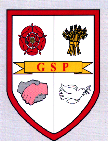                                             Great Sankey Primary School                                            Great Sankey Primary School                                            Great Sankey Primary School                                            Great Sankey Primary School                                            Great Sankey Primary School                                            Great Sankey Primary School                                   Religious Education  -   Progression in skills                                                      Religious Education  -   Progression in skills                                                      Religious Education  -   Progression in skills                                                      Religious Education  -   Progression in skills                                                      Religious Education  -   Progression in skills                                                      Religious Education  -   Progression in skills                                                      Religious Education  -   Progression in skills                                 Learning about Religion                               Learning from  Religion              Learning about Religion                               Learning from  Religion              Learning about Religion                               Learning from  Religion              Learning about Religion                               Learning from  Religion              Learning about Religion                               Learning from  Religion              Learning about Religion                               Learning from  Religion              Learning about Religion                               Learning from  Religion    Year 1   Year 2   Year 3    Year 4   Year 5    Year 6Thinking about religion and belief.Recall features of religious, spiritual and moral stories and other forms of religious expression. Recognise and name features of religious beliefs.Retell religious, spiritual and moral stories. Identify how religion and belief is expressed in different ways. Identify similarities and differences in features of religions and beliefs.Make links between beliefs stories and practices. Identify the impacts of beliefs and practices on people’s lives. Identify similarities and differences between religions and beliefs.Comment on connections between questions, beliefs values and practices. Describe the impact of beliefs and practices on individuals, groups and communities. Describe similarities and differences between religions and beliefs.Explain connections between questions, beliefs, values and practices in different belief systems. Recognise and explain the impact of beliefs and questions on individuals and communities.Explain how and why differences in belief are expressed.Use religious terminology to explain religions, beliefs and value systems. Explain some of the challenges offered by the variety of religions and beliefs in the contemporary world.Enquiring, Investigating and interpreting.Identify what they find interesting and puzzling in life. Recognise symbols and other forms of religious expression.Recognise that some questions about life are difficult to answer Ask questions about their own and others’ feelings and experiences.Identify possible meanings for symbols and other forms of religious expression.Investigate and connect features of religions and beliefs. Suggest answers to some questions raised by the study of religions and beliefs. Suggest meanings for a range of forms of religious expression, using appropriate vocabulary.Gather, select and organise ideas about religion and belief.Suggest answers to some questions raised by the study of religions and beliefs.Suggest meanings for religious expression using appropriate vocabulary.Suggest lines of enquiry to address questions raised by the study of religions and beliefs. Suggest answers to questions raised by the study of religious beliefs, using relevant sources and evidence. Recognise and explain diversity within religious expression.Identify the influences on and distinguish between different viewpoints within religions and beliefs. Interpret religions and beliefs from different perspectives. Interpret the significance and impact of different forms of religious and spiritual expression.Beliefs and teachings.Recount outlines of some religious stories.Retell religious stories and identify some religious beliefs and teachings.Describe some religious beliefs and teachings of religions studied and their importance.Describe the key beliefs and teachings of the religions studied. Making some comparisons between religions.Explain how some beliefs and teachings are shared by different religions and how they make a difference to the lives of individuals and communities.Make comparison between the key beliefs, teachings and practices of the Christian faith and other faiths studied, using a wide range of appropriate vocabulary.Practices and lifestyles.Recognise features of religious life and practice.Identify some religious practices and know that some are characteristic of more than one religion.Describe how some features of religions studied are used or exemplified in festivals and practices.Show understanding of the ways of belonging to religions and what these involve.Explain how selected features of religious life and practice make a difference to the lives of individuals and communities.Explain in detail the significance of Christian practices and those of other faiths, to the lives of individuals and communities.Expression and language.Recognise some religious symbols and words.Suggest meanings in religious symbols, language and stories.Make links between religious symbols, language and stories and the beliefs or ideas that underlie them.Show, using technical terminology, how religious beliefs, can be expressed in a variety of forms. Giving meanings for some symbols, stories.Explain how some forms of religious expression are used differently by individuals and communities.Compare the different ways in which people of faith communities express their faith.Identity and experience.Identify aspects of own experiences and feelings.Compare aspects of their own experiences and feelings of others , including those with a faith.Compare aspects of their own experiences and those of others, identifying what influences their lives.Ask questions about the significant experiences of key figures from religions studied and suggest answers from own and others’ experiences.Make informed responses to questions of identity and experience in the light of their learning.Discuss and express their views on some fundamental questions of identify, meaning, purpose and morality related to Christianity and other faiths.Meaning and purpose.Identify things they find interesting or puzzling.Realise that some questions that cause people to wonder are difficult to answer.Compare their own and other people’s ideas about questions that are difficult to answer.Ask questions about puzzling aspects of life and experiences and suggest answers.Make informed responses to questions of meaning and purpose in the light of their learning.Express their views on some fundamental questions of identity meaning, purpose and morality related to Christianity and other faiths.Values and commitments.Identify what is of value and concern to themselves in religious material studied.Respond sensitively to the values and concerns of others, including those with a faith.Make links between values and commitments, including religious ones and their own attitudes or behaviour.Ask questions about matters of right and wrong and suggest answers that show understanding or moral and religious issues.Make informed responses to people’s values and commitments (including religious ones) in the light of their learning.Make informed responses to people’s values and commitments in the light of their learning. 